ABRADUR 54Druh:ElektrodaNormy:Normy:Normy:Normy:NormaČísloOznačeníDIN8555E 6 UM 55 GPoloha svařování: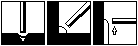 Fyzikální hodnoty:Tvrdost (1.vrstva)54 HRCObal/náplňbázickýVýtěžnost [%]110Teplota sušení300/2hSvařovací proud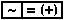 Použití pro:VysokolegovanéOpravy a renovaceTypické chemické složení v %:C3.60Si2.00Cr9.50